Fiche d’inscription             (Exchange student application form) Scannez cette fiche dûment remplie et envoyez-la par mél. à Christophe Coupry (please scan this application form duly completed and return it via e-mail to c.coupry@ircom.fr).Identité (identity or personal information)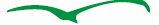 Nom (last or family name)Prénom (given name)    Sexe (sex) : Date de naissance (birth date) :Nationalité (nationality/citizenship) Lieu de naissance (birthplace) :  ● Ville (city/town)   ● État/province (state/province)                                                    ● Pays (country) Coordonnées (contact information)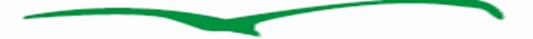 Adresse postale (permanent home mailing address) Code postal (ZIP/postal code)       			                 Ville (city/town)État/province (state/province)				Pays (country)  Mél. (e-mail address) Téléphones (telephones) :  ● Portable (mobile/cell phone)    ● Fixe du domicile (landline/fixed home phone) 	Personne à contacter en cas d’urgence (emergency contact information)Nom (last or family name)Prénom (given name)Parenté (relationship)Téléphones (telephones) :  ● Portable (mobile/cell phone)    ● Fixe du domicile (landline/fixed home phone) 	Études (education)Établissement(s) d’enseignement supérieur fréquenté(s) actuellement et antérieurement     (name of current and previous college/university/awarding body/institution attended).                                     1er cycle (undergraduate studies, course(s)/bachelor level).  Procédez par ordre chronologique décroissant (please start with the most recent details) :Langues (languages)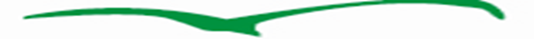 Langue maternelle (mother tongue)Votre niveau de français (your french level). Utilisez les niveaux A1 ou A2 ou B1 ou B2 ou C1 ou C2 du Cadre européen commun de référence pour les langues pour déterminer votre niveau (please use the Common European Framework of Reference for Languages to determine your level A1 or A2 or B1 or B2 or C1 or C2)* Autre(s) langue(s) [other language(s)]. Utilisez les niveaux A1 ou A2 ou B1 ou B2 ou C1 ou C2 du Cadre européen commun de référence pour les langues pour déterminer votre niveau (please use the Common European Framework of Reference for Languages to determine your level A1 or A2 or B1 or B2 or C1 or C2)* * Niveau européen (Cadre européen commun de référence pour les langues)                  [European level (Common European Framework of Reference for Languages)]Niveau A : utilisateur élémentaire (basic user)   A1 niveau introductif ou de découverte (breakthrough or beginner)   A2 niveau intermédiaire ou usuel ou de survie (waystage or elementary)Niveau B : utilisateur indépendant (independent user)  B1 niveau seuil (threshold or intermediate)  B2 niveau avancé ou indépendant (vantage or upper intermediate)Niveau C: utilisateur expérimenté (proficient user)   C1 autonome (effective operational proficiency or advanced)  C2 maîtrise (mastery or proficiency)Diplôme(s) ou/et certificate(s) obtenu(s) et résultats [diploma(s) or/and certificate(s) with scores you have obtained] : TOEIC, TOEFL, Cambridge ESOL, IELTS, DELE, DILF, DELF, DALF, Goethe-Institut…Séjour(s) long(s) à l’étranger [Long stay(s) abroad] :Année (year) 				Pays (country) 		     Durée (duration/length)Activités extrascolaires (extracurricular activities). Bénévolat, pratiques artistiques, sports… (voluntary service, arts, sports…) :Année (year)/depuis (since) 		Activité (activity)Expériences professionnelles (work experience). Expériences et stages rémunérés et non rémunérés (paid and unpaid work experiences and internships) :Année/depuis     Durée	          Employeur 			Activité(year)/(since)       (duration/length)  (employer/company/		(activity)organization)Échange (academic information)Durée de votre séjour (length of your study stay/period of exchange program). Cochez le bonne case (check the correct box) :  année (full year) 					mi-septembre–fin juin (mid september–end june)  1er  semestre (1st semester) 		mi-septembre–mi-janvier (mid september–mid january)  2nd semestre (2nd semester) 		mi-janvier–fin juin (mid january–end june)Type d’échange (type of exchange program). Cochez la bonne case (check the correct box) :  Échange Erasmus (Erasmus exchange)   Échange bilatéral (bilateral exchange)
Établissement d’envoi (sending institution/exchange university/home university) Coordinateur (please provide contact details for your exchange advisor/coordinator) : Nom (last or family name) Prénom (given name)Mél. (e-mail address) Adresse postale (mailing address) Téléphone (telephone) : Signature de l’étudiant 											date (student signature/signature of applicant)   			(date)              			Féminin (female)Masculin (male)jour (day) : mois (month) :            année (year) : Indicatif de votre pays (your country code)numéro (number)Indicatif de votre pays (your country code)              numéro (number)Indicatif du pays (country code)numéro (number)Indicatif du pays (country code)numéro (number)Année(year)Établissement (institution)Diplôme preparé   [qualification studying for/degree awarded (e. g. BA)]Spécialité (specialty/main subject)Résultats (results: annual grade, grade point average, classification)En cours(current year)Indicatif du pays (country code)numéro (number)